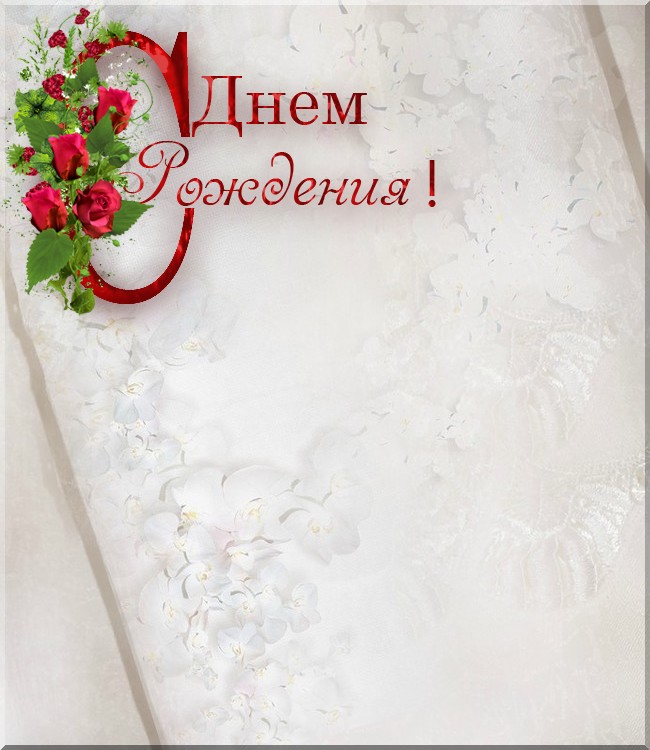 Чистяков Михаил Владимирович – 05 июля 1976  года Капаева Оксана Егоровна – 12 июля 1988 годаЦапко Татьяна Григорьевна – 11 июля 1996 годаТарасов Александр Вячеславович – 17 июля 1981  годаКалиниченко Светлана Михайловна – 31 июля 1978  года